Поддерживайте ребенка в стремлении стать школьником. Ваша заинтересованность в его делах, серьезное отношение к его достижениям помогут первокласснику подтвердить значимость его нового положения и деятельности.Обсудите те правила и нормы, с которыми он встретился в школе. Объясните их необходимость.Ваш ребенок пришел в школу, чтобы учиться и у него может что-то не сразу получаться. Это естественно. Каждый человек имеет право на ошибку.Поддерживайте в первокласснике его желание добиться успеха. Находите то, за что его(ее) можно похвалить. Похвала и эмоциональная поддержка («Молодец!») способны заметно повысить интеллектуальный уровень человека.Учение – это нелегкий и ответственный  труд, но у первоклассника должно оставаться время для игровых занятий.Первоклассника не следует отдавать в секции и кружки одновременно с поступлением в школу. Находите в течение дня хотя бы полчаса, когда вы полностью будете принадлежать ребенку, не отвлекаясь на другие дела. В этот момент важнее всего его заботы, радости и неудачи.Никогда не сравнивайте своего ребенка с другими детьми. Скажите ему (ей), что  у него (нее)  получается неплохо, хотя есть и отдельные недостатки; что он (она) учится для того, чтобы научиться.  Соблюдайте режим дня: СонПребывание на свежем воздухеУчебная деятельность в школе  и домаОтдых по собственному выборуПрием пищиЛичная гигиенаС самого начала приучайте школьника садиться за уроки в одно и то же время.Спать ложиться нужно не позднее 21.00После школы необходимо два часа отдыха или сон 1,5 часа, для восстановления сил.Лучшее время для приготовления уроков – с 15.00  до 16.00часов. Занятия с ребенком дома рекомендуется проводить 10-15 минут, затем необходим перерыв 10-15 минут.Чтобы сон был глубокий и спокойным: перед сном не играть в шумные, «заводные»  игры, не заниматься спортом.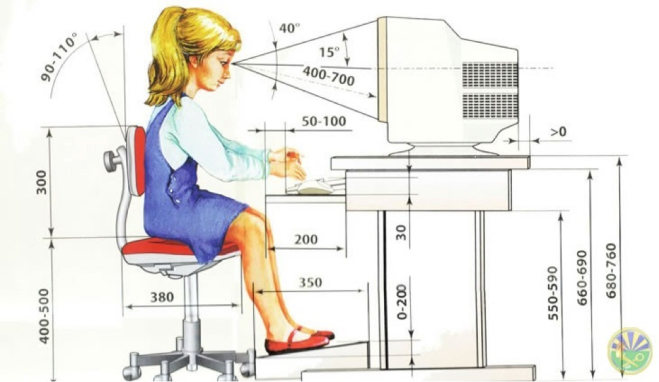 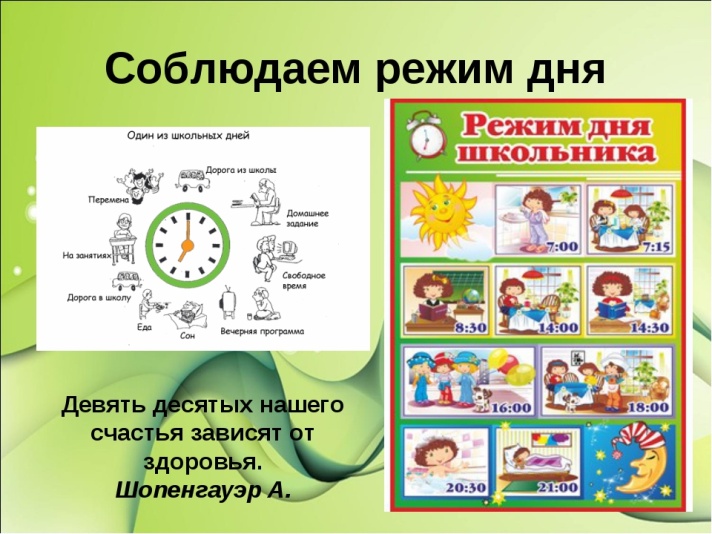 